Lees de drie uitspraken op de kaartjes.
Welke uitspraak spreekt jou het meeste aan? Kleur deze in. Vul daarna de zinnen die op het kaartje staan aan.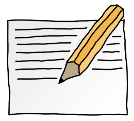 OPDRACHT Als je weet wat je wilt, is het makkelijk kiezen.Ik weet al wat ik word…mezelf!Wie niet weet wat-ie wil, kan nog altijd alle kanten op.Deze uitspraak spreekt mij het meeste aan, omdat:_____________________________________________________________________Deze uitspraak spreekt mij het meeste aan, omdat:____________________________________________________________________Deze uitspraak spreekt mij het meeste aan, omdat:_____________________________________________________________________Dit kun je leren van deze uitspraak:____________________________________________________________________________________________Dit kun je leren van deze uitspraak:____________________________________________________________________________________________Dit kun je leren van deze uitspraak:____________________________________________________________________________________________